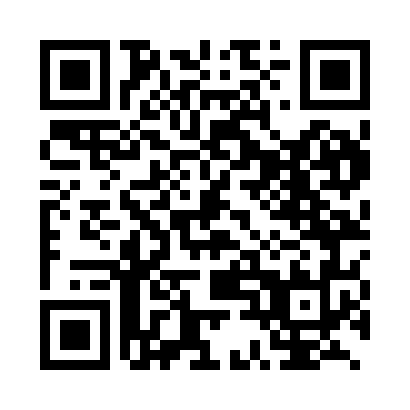 Prayer times for Ferizaj, KosovoSat 1 Jun 2024 - Sun 30 Jun 2024High Latitude Method: NonePrayer Calculation Method: Muslim World LeagueAsar Calculation Method: ShafiPrayer times provided by https://www.salahtimes.comDateDayFajrSunriseDhuhrAsrMaghribIsha1Sat2:525:0112:334:368:0610:062Sun2:515:0112:334:368:0710:073Mon2:505:0012:344:368:0710:084Tue2:495:0012:344:378:0810:095Wed2:484:5912:344:378:0910:106Thu2:484:5912:344:378:0910:117Fri2:474:5912:344:378:1010:128Sat2:464:5912:354:388:1110:139Sun2:464:5812:354:388:1110:1410Mon2:454:5812:354:388:1210:1511Tue2:454:5812:354:398:1210:1612Wed2:444:5812:354:398:1310:1613Thu2:444:5812:364:398:1310:1714Fri2:444:5812:364:398:1410:1815Sat2:444:5812:364:408:1410:1816Sun2:434:5812:364:408:1510:1917Mon2:434:5812:364:408:1510:1918Tue2:434:5812:374:408:1510:2019Wed2:434:5812:374:418:1510:2020Thu2:444:5812:374:418:1610:2021Fri2:444:5912:374:418:1610:2022Sat2:444:5912:384:418:1610:2123Sun2:444:5912:384:418:1610:2124Mon2:455:0012:384:428:1610:2125Tue2:455:0012:384:428:1610:2126Wed2:465:0012:384:428:1610:2027Thu2:465:0112:394:428:1610:2028Fri2:475:0112:394:428:1610:2029Sat2:485:0212:394:438:1610:2030Sun2:495:0212:394:438:1610:19